Vzdelávacie úlohy z predmetu Zariadenie závodov -  učebného odboru – obchodná prevádzka – práca pri príprave jedál na 30.týždeň – 22.3.2021-26.3.2021Názov témy:Univerzálny kuchynský strojZ uvedenej  témy si napíš poznámky do zošita a vypracuj odpovede na nasledujúce otázky.Čo robí univerzálny kuchynský stroj základný?Na čo ho ešte využívame pri mechanickom  spracovaní potravín?Univerzálny kuchynský stroj	Univerzálny stroj má jednoduchú obsluhu.Základný stroj:mieša,miesi,šľahá cestá,šľahá cukrárske hmoty.Využívame ho aj na mechanické spracúvanie potravín:strúhanie,krájanie ovocia a zeleniny,mletie mäsa, mletie maku, atď.	Prípojnými strojčekmi sa nahrádza veľké množstvo malých strojčekov. Používa sa vo všetkých kuchyniach s väčšou prevádzkou pri príprave teplých a studených pokrmov a v cukrárenskej dielni. Môžeme si vybrať veľkosť a prevedenie stroja podľa našich potrieb. V ponuke sú o objeme kotlíka 8, 10, 20, 30, 40, 50, .	Stroj má celokovovú konštrukciu. Stojan má v hornej časti hlavicu, v ktorej je prevodová skriňa a na vonkajšej strane sú dva hriadeľčeky. Vertikálny hriadeľček je na metly, miesiče a háky do kotlíka. Horizontálny hriadeľček je určený na prípojné strojčeky. Vnútri stojana je elektromotor. Na bočnej vonkajšej strane sú dve vertikálne lišty s držiakom na kotlík.	Stroj môže vykonávať iba jednu operáciu. Hák, miesič, metlu alebo ktorýkoľvek prípojný strojček nasadzujeme, len keď je stroj v úplnom pokoji.	Pri uvádzaní univerzálnych strojov a zariadení do prevádzky vždy postupujeme presne podľa návodu a dbáme na dodržiavanie bezpečnostných predpisov. Prístroje nepreťažujeme a spracúvame len také množstvo potravín, na ktoré sú svojim príkonom prispôsobené.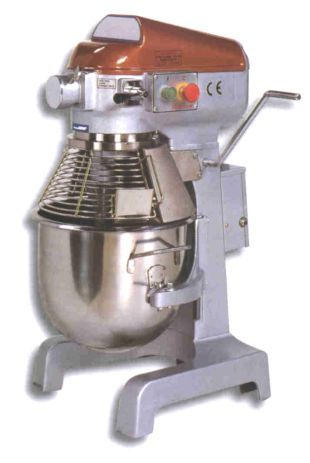 Univerzálny kuchynský stroj